Orientación 4° medio“Empatía”Querido/a alumno/a: Antes de iniciar la actividad deseo que te encuentres muy bien junto a tu familia, que sea una excelente semana y que pronto podamos vernos sanos y salvos en el liceo. Esta actividad puedes realizarla en 2 semanas.OA: Cultivar vínculos y relaciones interpersonales constructivas. Empatía significa compasión, o la capacidad de imaginar los sentimientos y emociones de la otra persona, lo que llamamos empatía emocional, y la capacidad de leer la forma de pensar de la otra persona, que a su vez se llama empatía cognitiva.Un hombre/mujer empático/a entiende las actitudes y acciones de los demás debido al hecho de que puede empatizar con su estado interior. Puede mirar la realidad con los ojos e imaginar lo que siente la otra persona y, a menudo, incluso experimentar ciertos eventos con él y disfrutar juntos del éxito o llorar por el fracaso.Es muy importante para nuestro desarrollo en sociedad ya que nos permite establecer vínculos sanos, estables y duraderos. Actividad: Analiza las siguientes imágenes y escribe la emoción que reconoces a través de la imagen. 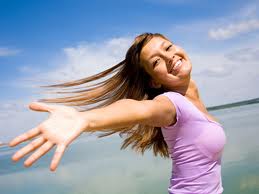 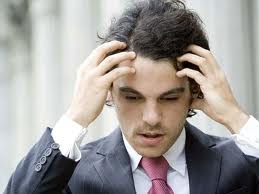 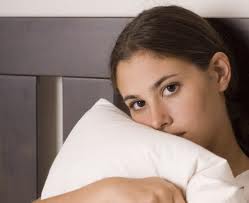 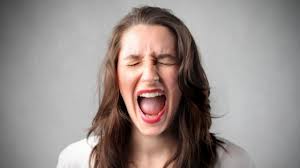 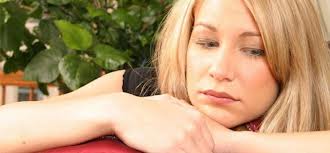 Pasos para ser empáticos:Observar gestos, posiciones, etc. de otra persona.Escuchar lo que dice otra persona.Tratar de imaginar y sentir lo que siente otra persona.Tratar de entender lo que le pasa y porque le pasa. Observación: Puedes aclarar tus dudas y enviar la actividad resuelta de la forma que más te acomode, vía WhatsApp al +56942506048 o al correo electrónico orienta.lsct@gmail.comOrientadoraMaría José Gutiérrez V.BENEFICIOS PERSONALES QUE NOS TRAE EL SER EMPATICOSBENEFICIOS PERSONALES QUE NOS TRAE EL SER EMPATICOSReconocer nuestros erroresSer capaz de pedir disculpas.Dialogar con el otro de mejor manera. Comunicarte mejorValorar al otro como persona, como ser humanoReconocer las emociones y sentimientos del otro y respetarlo.Tener más facilidad para hacer amigos.Mejora las relaciones interpersonales.Ser autocríticos.